KU GSIS Graduation Checklist※ Please write down the accurate NAME and CODE of the courses you have taken on the table below.The Checklist above is completed by Student Name on MM (Month) / DD (Date) / YYYY (Year).※ Please leave the below tables BLANK, which will be assessed by the administrative office.※ If you have any question regarding the result of the assessment, please contact the administrative office.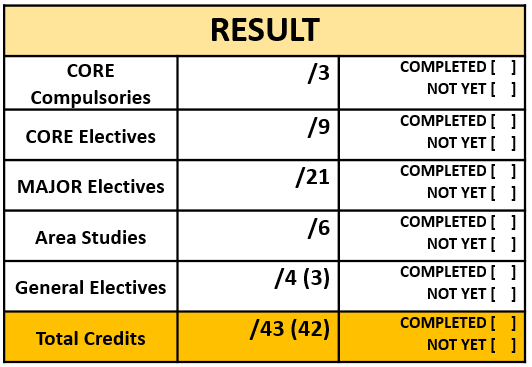 The assessment tables above are completed by Officer Name on MM (Month) / DD (Date) / YYYY (Year).Student Name : Student ID Number : Degree Program : Master of Arts in International StudiesMajor : Track : Non-ThesisThesis Advisor : Required CoursesRequired CoursesCourses you have takenCourses you have takenNoteCORE Compulsories3CORE Compulsories1. You must take all CORE coursesduring the 1st & 2nd Semesters.2. The students who admitted to KU GSIS from Fall 2021 must take GRA511.IRC010/013 Research Methods/ II3ex) IRC010 Research Methods1. You must take all CORE coursesduring the 1st & 2nd Semesters.2. The students who admitted to KU GSIS from Fall 2021 must take GRA511.CORE Electives (3 out of 4)9CORE Electives1. You must take all CORE coursesduring the 1st & 2nd Semesters.2. The students who admitted to KU GSIS from Fall 2021 must take GRA511.IRC020 International Business31. You must take all CORE coursesduring the 1st & 2nd Semesters.2. The students who admitted to KU GSIS from Fall 2021 must take GRA511.IRC030 International Economics31. You must take all CORE coursesduring the 1st & 2nd Semesters.2. The students who admitted to KU GSIS from Fall 2021 must take GRA511.IRC040 World Politics31. You must take all CORE coursesduring the 1st & 2nd Semesters.2. The students who admitted to KU GSIS from Fall 2021 must take GRA511.IRC070 Introduction to IDC31. You must take all CORE coursesduring the 1st & 2nd Semesters.2. The students who admitted to KU GSIS from Fall 2021 must take GRA511.MAJOR Electives21MAJOR Electives1. You must take all CORE coursesduring the 1st & 2nd Semesters.2. The students who admitted to KU GSIS from Fall 2021 must take GRA511.Major Elective ①3ex) IDC318 Business and Human Rights1. You must take all CORE coursesduring the 1st & 2nd Semesters.2. The students who admitted to KU GSIS from Fall 2021 must take GRA511.Major Elective ②31. You must take all CORE coursesduring the 1st & 2nd Semesters.2. The students who admitted to KU GSIS from Fall 2021 must take GRA511.Major Elective ③31. You must take all CORE coursesduring the 1st & 2nd Semesters.2. The students who admitted to KU GSIS from Fall 2021 must take GRA511.Major Elective ④31. You must take all CORE coursesduring the 1st & 2nd Semesters.2. The students who admitted to KU GSIS from Fall 2021 must take GRA511.Major Elective ⑤31. You must take all CORE coursesduring the 1st & 2nd Semesters.2. The students who admitted to KU GSIS from Fall 2021 must take GRA511.Major Elective ⑥31. You must take all CORE coursesduring the 1st & 2nd Semesters.2. The students who admitted to KU GSIS from Fall 2021 must take GRA511.Major Elective ⑦31. You must take all CORE coursesduring the 1st & 2nd Semesters.2. The students who admitted to KU GSIS from Fall 2021 must take GRA511.Area Studies6Area Studies1. You must take all CORE coursesduring the 1st & 2nd Semesters.2. The students who admitted to KU GSIS from Fall 2021 must take GRA511.Area Studies ①31. You must take all CORE coursesduring the 1st & 2nd Semesters.2. The students who admitted to KU GSIS from Fall 2021 must take GRA511.Area Studies ②31. You must take all CORE coursesduring the 1st & 2nd Semesters.2. The students who admitted to KU GSIS from Fall 2021 must take GRA511.General Electives4 (3)General Electives1. You must take all CORE coursesduring the 1st & 2nd Semesters.2. The students who admitted to KU GSIS from Fall 2021 must take GRA511.General Electives31. You must take all CORE coursesduring the 1st & 2nd Semesters.2. The students who admitted to KU GSIS from Fall 2021 must take GRA511.GRA511 Introduction to Graduate Studies11. You must take all CORE coursesduring the 1st & 2nd Semesters.2. The students who admitted to KU GSIS from Fall 2021 must take GRA511.Total Credits43 (42)Total Credits1. You must take all CORE coursesduring the 1st & 2nd Semesters.2. The students who admitted to KU GSIS from Fall 2021 must take GRA511.DateSignature